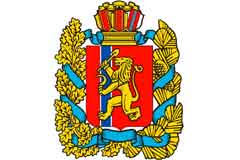                     Р О С С И Й С К А Я   Ф Е Д Е Р А Ц И ЯКРАСНОЯРСКИЙ    КРАЙЧУЛЫМСКИЙ   СЕЛЬСКИЙ  СОВЕТ  ДЕПУТАТОВРЕШЕНИЕ    05.03.2018                                    п.Чулым                                   №  42р-2       Об утверждении Правил содержания и выпаса сельскохозяйственных животных на территории Чулымского сельсовета Новоселовского районаВ целях упорядочения содержания домашних животных, скота, птицы и пчел, соблюдения санитарно-гигиенических, ветеринарно-санитарных правил и норм, создания условий, исключающих возможность причинения вреда здоровью и имуществу граждан, юридических лиц, а также для предупреждения возникновения и распространения заболеваний животных бешенством и другими опасными болезнями на территории сельского поселения, санитарно-эпидемиологического благополучия населения, исключение случаев, порчи урожая сельскохозяйственных культур в частных подворьях, порчи лесопарковых и цветочных насаждений в пределах населенного пункта, в соответствии с Федеральным законом Российской Федерации от 14.05.1993 № 4979-1 «О ветеринарии», Федеральным законом от 06.10.2003 № 131-ФЗ «Об общих принципах организации местного самоуправления в Российской Федерации», руководствуясь Уставом Чулымского сельсовета,  Совет депутатов, РЕШИЛ:Утвердить Правила содержания и выпаса сельскохозяйственных животных на территории Чулымского сельсовета, согласно приложению. Решение вступает в силу в день, следующий за днем его официального опубликования в газете «Чулымский вестник» и на официальном сайте администрации Новоселовского района в сети Интернет. Контроль за исполнением настоящего Решения возложить на заместителя Главы Чулымского сельсовета.Глава Чулымского сельсовета                                      В.Н.ЛетниковПредседатель  Совета депутатов                                  Т.В.МироноваПриложение к Решению Чулымского сельского Совета депутатов от 05.03.2018  № 42р-2ПРАВИЛАсодержания домашнего скота на территории Чулымского сельсовета1.  Общие положения1.1. Настоящие правила разработаны в соответствии с Гражданским кодексом Российской Федерации, Федеральным законом от 06.10.2003 № 131-ФЗ «Об общих принципах организации местного самоуправления в Российской Федерации», Федеральным законом от 30.03.1999 № 52-ФЗ «О санитарно-эпидемиологическом благополучии населения», Федеральным законом от 07.07.2003 № 112-ФЗ «О личном подсобном хозяйстве», Федеральным законом от 10.01.2002 № 7-ФЗ «Об охране окружающей среды», Федеральном законом от 11.06.2003 № 74-ФЗ «О крестьянском (фермерском) хозяйстве», Кодексом Российской Федерации об административных правонарушениях, Федеральным законом от 14.05.1993 № 4979-1 «О ветеринарии», Ветеринарных правил сбора и утилизации и уничтожения биологических отходов, утвержденных Главным государственным ветеринарным инспектором Российской Федерации 04.12.1995 № 13-7-2/469, иными нормативными правовыми актами, регламентирующими основные принципы содержания, домашних животных, скота, птицы, пчел и выпаса сельскохозяйственных животных и птицы на территории муниципального образования "Чулымский сельсовет Новоселовского района и распространяются на владельцев животных, птиц и пчел, независимо от форм собственности, ведомственной подчиненности, предпринимателей без права юридического лица, индивидуальные хозяйства граждан, а также на лиц, занимающихся заготовкой, хранением, перевозками или реализацией продуктов и сырья животного происхождения.1.2. Настоящие правила распространяются на отношения, связанные с содержанием и выпасом сельскохозяйственных животных, содержащихся в личных подсобных хозяйствах граждан.1.3. Под понятием «сельскохозяйственное животное» в настоящих правилах понимается крупный рогатый, мелкий рогатый скот, лошади, свиньи и другие животные, используемые в целях производства сельскохозяйственной продукции. Требования правил являются обязательными для всех физических и юридических лиц и направлены на поддержание санитарного порядка, охрану окружающей среды, повышение безопасности населения.Права и обязанности В компетенцию муниципального образования "Чулымский сельсовет" входит: осуществление контроля в пределах своих полномочий за соблюдением гражданами требований законодательства Российской Федерации, регламентирующих содержание и выпас сельскохозяйственных животных, и настоящих Правил; регистрация сельскохозяйственных животных и птицы в похозяйственных книгах, в том числе в электронном виде; выделение мест для выпаса сельскохозяйственных животных в соответствии с правовыми нормами законодательства; доведение до владельцев сельскохозяйственных животных информации о правилах содержания сельскохозяйственных животных на территории муниципального образования. 2.2. Владельцы сельскохозяйственных животных имеют право: получать от ветеринарной службы необходимую информацию о порядке содержания животных; распоряжаться по своему усмотрению животными и птицей: приобретать, продавать, дарить, менять животных с соблюдением порядка, предусмотренного действующим законодательством и настоящими Правилами; обращаться в органы местного самоуправления для определения участка для выпаса сельскохозяйственных животных и птицы; получать от муниципального образования необходимую информацию о правилах регистрации, содержания, выпаса сельскохозяйственных животных. 2.3. Владельцы сельскохозяйственных животных обязаны: представлять ветеринарным врачам по их требованию сельскохозяйственных животных для осмотра и создавать условия для проведения их осмотра, исследований и обработок; -немедленно извещать указанных специалистов обо всех случаях внезапного падежа или одновременного массового заболевания сельскохозяйственных животных и птицы, а также об их необычном поведении, до прибытия специалистов изолировать заболевшее животное; в срок не более суток с момента гибели животного, обнаружения абортированного или мертворожденного плода известить ветеринарного врача, который на месте по результатам осмотра определяет порядок утилизации или уничтожения биологических отходов; не допускать выбрасывание трупов животных в не отведенных местах. Трупы животных, абортированные и мертворожденные плоды, а так же биологические отходы необходимо доставлять в места, предназначенные для захоронения – скотомогильники. Категорически запрещается сброс биологических отходов водоемы, реки и вывоз их на полигон для захоронения твердых бытовых отходов и уничтожение путем закапывания в землю; ежеквартально информировать специалистов участковых ветеринарных врачей об изменении поголовья сельскохозяйственных животных; осуществлять хозяйственные и ветеринарные мероприятия, обеспечивающие предупреждение болезней сельскохозяйственных животных, не допускать загрязнения окружающей природной среды продуктами жизнедеятельности животных предупреждать появление вредных насекомых, неприятных запахов; осуществлять уборку дорог, территорий, прилегающих к домовладениям, от отходов жизнедеятельности животных сразу после прогона животных; в течение тридцати дней карантировать животных, вновь поступивших в личные подсобные хозяйства граждан, для проведения ветеринарных исследований и обработок; следить за наличием и сохранностью индивидуального номера животного; содержать в надлежащем состоянии животноводческие помещения и сооружения для хранения кормов. 3. Общие требования к содержанию сельскохозяйственных животных3.1. Разрешается содержание сельскохозяйственных животных в личных подсобных хозяйствах граждан, имеющих условия для их содержания.3.2. Владельцы сельскохозяйственных животных обязаны соблюдать санитарно-гигиенические, ветеринарно-санитарные правила и нормы, в том числе не допускать выбрасывание трупов животных, а также биологических отходов в не отведенных для этих целей. Трупы животных, а также биологические отходы необходимо доставлять в места, предназначенные для захоронения, - скотомогильники.4. Порядок выпаса сельскохозяйственных животных4.1. Выпас сельскохозяйственных животных на территории поселения осуществляется на огороженных пастбищах либо на неогороженных пастбищах на привязи или под надзором владельцев сельскохозяйственных животных или лиц, заключивших с владельцами или уполномоченными ими лицами договоры на оказание услуг по выпасу сельскохозяйственных животных (далее - пастух).4.2. Выпас сельскохозяйственных животных осуществляется их владельцами или пастухами на специально отведенных местной администрацией местах - за пределами населенного пункта, но в пределах границ муниципального образования.4.3. Прогон сельскохозяйственных животных, в том числе к месту выпаса, осуществляется владельцем сельскохозяйственного животного или лицом им уполномоченным.4.4. Выпас сельскохозяйственных животных осуществляется в период с 15 мая по 30 сентября (сроки могут быть изменены в зависимости от травостоя) на специально отведённых пастбищах. Выпас производится с 7.00 часов утра до 19.00 часов вечера местного времени. Каждый владелец лично сопровождает и сдаёт утром и принимает вечером свой скот от пастуха.4.5. Владельцы сельскохозяйственных животных и пастухи обязаны осуществлять постоянный надзор за сельскохозяйственными животными в процессе их сопровождения или пастьбы на пастбищах, не допуская их перемещения на участки, не предназначенные для этих целей. Запрещается оставлять сельскохозяйственных животных без надзора, осуществлять выпас на улицах, сенокосах, землях, занятых насаждениями, и других не предназначенных для этих целей местах, допускать потраву посевов сельскохозяйственных культур и насаждений. Не допускается передвижение сельскохозяйственных животных на территории поселения без сопровождения владельца или пастуха.4.6. В целях обеспечения интересов владельцев сельскохозяйственных животных, землепользователей и иных лиц, права и интересы которых могут быть нарушены в результате безнадзорного выпаса скота, местная администрация оказывает организационно-техническое, информационное и правовое содействие владельцам сельскохозяйственных животных в организации коллективного выпаса сельскохозяйственных животных.5. Регистрация и перерегистрация крупного и мелкого рогатого скота5.1. Собственники крупного и мелкого рогатого скота, лошадей, свиней (далее - скот, животное) обязаны осуществлять их регистрацию и перерегистрацию в соответствии с настоящими Правилами в целях создания реестра сельскохозяйственных животных, организации розыска пропавших животных, их владельцев, решения вопросов, связанных с организацией выпаса сельскохозяйственных животных.5.2. Регистрация и перерегистрация скота производится бесплатно по заявлению собственника ветеринарной службой (далее - регистрирующий орган). Информация о месте нахождения регистрирующего органа, времени его работы доводится до сведения населения районной администрацией через средства массовой информации, а также путем размещения информации на официальном сайте районной администрации в сети Интернет и на информационных щитах, расположенных на территории поселения.5.3. Регистрация и перерегистрация скота производится по месту жительства его собственника.5.4. Животные подлежат регистрации по достижении ими трехмесячного возраста.В случае приобретения права собственности на животное, достигшее трехмесячного возраста, которое ранее не было зарегистрировано на территории другого муниципального образования, оно подлежит регистрации собственником в течение десяти дней с момента приобретения.Животное, приобретенное за пределами муниципального образования "Чулымский сельсовет", достигшее трехмесячного возраста, подлежит регистрации в течении десяти дней с момента прибытия в поселение5.5. Перерегистрация животного осуществляются ежегодно до 1 апреля, а также в случае, указанном в абзаце 5.4 настоящих Правил.5.6. При осуществлении регистрации животного собственнику выдается регистрационное удостоверение.Регистрационное удостоверение содержит следующую информацию:порядковый номер удостоверения; место регистрации; дата регистрации; наименование животного, его порода, кличка, пол, дата рождения (если она известна собственнику); фамилия, имя отчество собственника (собственников) животного, а также его правообладателей (при их наличии), их паспортные данные и адреса места жительства; идентификационный номер животного, указанный на метке (бирке, щипцах и т.п.) по результатам мечения животного, проведенного в ветеринарных целях станцией по борьбе с болезнями животных; подпись лица, осуществившего регистрацию; печать органа регистрации. Форма регистрационного удостоверения утверждается местной администрацией.5.7. При осуществлении перерегистрации животного в регистрационное удостоверение, а при его отсутствии - в дубликат регистрационного удостоверения вносится соответствующая запись о перерегистрации.5.8. Регистрация и перерегистрация животного осуществляется только после проведения собственником животного противоэпизоотических ветеринарных мероприятий, осуществление которых в соответствие с законодательством в сфере ветеринарии является обязательным.5.9. В случае переезда собственника совместно с зарегистрированным животным в другое поселение на постоянное место жительства, смерти зарегистрированного животного, совершения собственником животного сделки по его отчуждению, в том числе за пределы муниципального образования "Чулымский сельсовет", а также в случае утраты права собственности на сельскохозяйственное животное по иным основаниям, предусмотренным законодательством, собственник обязан в течение десяти дней с момента наступления указанных обстоятельств сдать регистрационное удостоверение в регистрирующий орган.В случае смерти собственника животного его наследники обязаны в течение десяти дней с момента приобретения права собственности на животное обратиться в регистрирующий орган для перерегистрации животного, представив регистрационное удостоверение. В случае смерти собственника животного и утраты регистрационного удостоверения лицо, которое приобрело право собственности на животное в результате наследования, обязано обратиться в течение десяти дней с момента приобретения права собственности на животное в регистрирующий орган в целях перерегистрации животного. Регистрирующий орган выдает ему дубликат удостоверения с внесенными записями о перерегистрации животного. В случае приобретения права собственности на животное и отсутствия регистрационного удостоверения в регистрирующем органе регистрирующий орган выдает новому собственнику дубликат удостоверения с внесенными записями о перерегистрации животного.В случае утраты регистрационного удостоверения, собственник животного обязан сообщить об этом в регистрационный орган, который в данном случае выдает собственнику дубликат удостоверения.           5.13. Все записи о регистрации и перерегистрации сельскохозяйственных животных вносятся регистрирующим органом в журнал регистрации сельскохозяйственных животных, который должен быть прошит и пронумерован.Журнал регистрации сельскохозяйственных животных содержит следующую информацию:порядковый номер; дата регистрации; фамилия, имя, отчество собственника (собственников) животного, а также его правообладателей (при их наличии), их паспортные данные и адреса места жительства; наименование животного, его порода, кличка, пол, дата рождения (если она известна собственнику); идентификационный номер животного, указанный на метке (бирке, щипцах и т.п.) по результатам мечения животного, проведенного в ветеринарных целях станцией по борьбе с болезнями животных; номер регистрационного удостоверения; особые приметы сельскохозяйственного животного (при их наличии); количество принадлежащего собственнику скота; подпись собственника животного; подпись лица, осуществившего регистрацию. 6. Ответственность за нарушение настоящих ПравилНарушение Правил содержания и выпаса сельскохозяйственных животных на территории Чулымского  сельсовета влечет административную ответственность, согласно закону Красноярского края от 02.10.2008 № 7-2161 «Об административных правонарушениях».